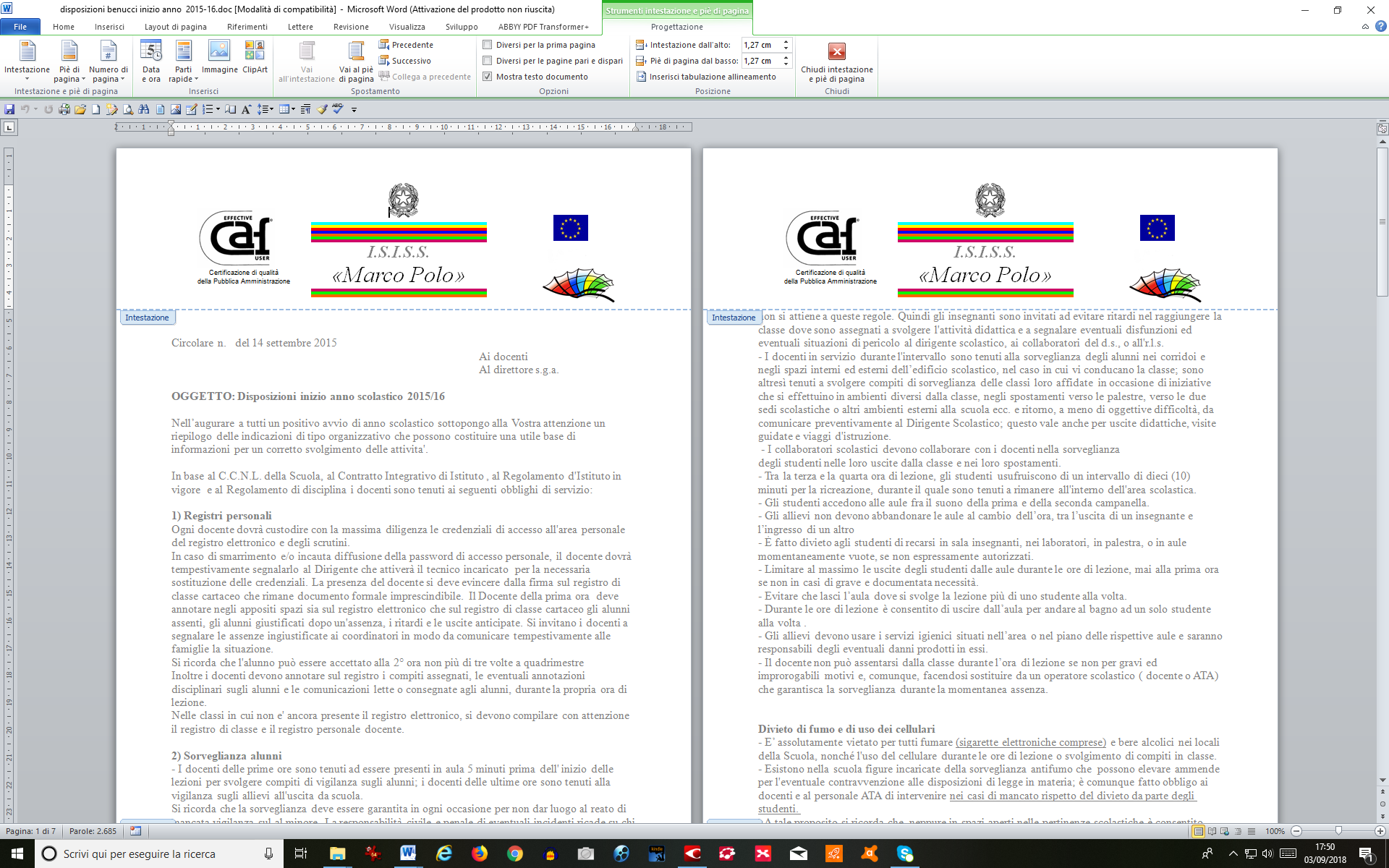 ____________________________________________________________________________CERTIFICAZIONE DELLE COMPETENZE (allegato al Certificato di credito formativo )  Mod.1 Il Dirigente ScolasticoVisti gli atti d’ufficio relativi alle valutazioni espresse dagli insegnanti di classe al termine della quinta classe della scuola secondaria di secondo grado;tenuto conto del percorso scolastico quinquennale;CERTIFICAche l’alunn	,nat ... a	 il	,ha frequentato nell’anno scolastico	/ .. la classe .... sez. ., con orario settimanale di	ore;ha raggiunto i livelli di competenza di seguito illustrati.Indicatori esplicativi di livelloA - Avanzato L’alunno/a svolge semplici attività proposte in autonomia.B - Intermedio L’alunno/a svolge le attività proposte parzialmente guidato.C - Base L’alunno/a svolge semplici attività proposte su imitazione di un modello dato.D - Iniziale L’alunno/a, svolge semplici attività proposte solo se guidato/a                                                                      L’alunno/a ha inoltre mostrato significative competenze nello svolgimento di attività scolastiche e/o extrascolastiche, incluso il percoso di alternanza scuola-lavoro relativamente a:…………………………………………………………………………………………………………………………………………………………………………………………………………………………………………………………………………………………………………………………………………………………………………………………………………………………………………………………………………………………………………………………………………………………………………………………………………………………………………………………………………………………………………………………………………………………………………………………………………………………………………………………………………………………………………………………………………………….. Data                                                                                          Il Dirigente Scolastico__________________________________________________________________________CERTIFICAZIONE DELLE COMPETENZE (allegato al Certificato di credito formativo )  Mod.2 Il Dirigente ScolasticoVisti gli atti d’ufficio relativi alle valutazioni espresse dagli insegnanti di classe al termine della quinta classe della scuola secondaria di secondo grado;tenuto conto del percorso scolastico quinquennale;CERTIFICAche l’alunn	,nat ... a	 il	,ha frequentato nell’anno scolastico	/ ….. la classe .... sez. ., con orario settimanale di	ore;ha raggiunto i livelli di competenza di seguito illustrati.Indicatori di livelloL’alunno/a ha inoltre mostrato significative competenze nello svolgimento di attività scolastiche e/o extrascolastiche, incluso il percoso di alternanza scuola-lavoro relativamente a:………………………………………………………………………………………………………………………………………………………………………………………………………………………………………………………………………………………………………………………………………………………………………………………………………………………………………………………………………………………………………………………………………………………………………………………………………………………………………………………………………………………………………………………………………………………………………………………………………………………………………………………………………………………………………………………………………………………………………………………………………………………………………………………………………………………………………………………………………………………………………………………………………………………………………………………………………………………………………………………………………………………………………………………………………………………………………………………………………………………………………………………………………………………………………………………………………………………………………………………………………………………………………………………………………………………………………………………………………………………………………………………………………………………………………………………………………………………………………………………………………………………………………………………………………………………………………………………………………………………………………………………………………………………………………………………………………………………………Sulla base dei livelli raggiunti dall’alunno/a nelle competenze considerate, il Consiglio di Classe propone:la prosecuzione degli studi nel/i seguente/i percorso/i: 	l’inserimento nel mondo del lavoro  nel settore……………………………………………………………………………………………………………………………………………………………………………………………………………………………………………………………………………………………………………………………………………………………………………………………………………………………………………………………………………………………………………..(altro)…………………………………………………………………………………………………………………………………………………………………………………………………………………………………………………………………………………………………………………………………………………………………………………………………………………………………………………………………………………………………………….. Data                                                                                          Il Dirigente Scolastico__________________________________________________________________________CERTIFICAZIONE DELLE COMPETENZE (allegato al Certificato di credito formativo )  Mod.3Il Dirigente ScolasticoVisti gli atti d’ufficio relativi alle valutazioni espresse dagli insegnanti e ai giudizi definiti dal Consiglio di classe in sede di scrutinio finale;tenuto conto del percorso scolastico quinquennale ed in riferimento al Profilo dello studente;CERTIFICAche l’alunn	,nat ... a	 il	,ha frequentato nell’anno scolastico	/ ….. la classe .... sez. ., con orario settimanale di	ore;ha raggiunto i livelli di competenza di seguito illustrati.Indicatori esplicativi di livelloA – Avanzato   L’alunno/a svolge compiti e risolve problemi complessi, mostrando padronanza nell’uso delle conoscenze e delle abilità; propone e sostiene le proprie opinioni e assume in modo responsabile decisioni consapevoli.B - Intermedio	L’alunno/a svolge compiti e risolve problemi in situazioni nuove, compie scelte consapevoli, mostrando di saper utilizzare le conoscenze e le abilità acquisite.C – Base    L’alunno/a svolge compiti semplici anche in situazioni nuove, mostrando di possedere conoscenze e abilità fondamentali e di saper applicare basilari regole e procedure apprese.D - Iniziale   L’alunno/a, se opportunamente guidato/a, svolge compiti semplici in situazioni note.L’alunno/a ha inoltre mostrato di aver acquisito le seguenti competenze  nell’ambito dell’ alternanza scuola-lavoro relativamente a:CompetenzE proceduralIAutonomie  gestionaliCompetenzE specialisticHE Attività relazionale   Altro ………………………………………………………………………………………………………………………………………………………………………………………………………………………………………………………………………………………………………………………………………………………………………………………………………………………………………………………………………………………………………………………………………………………………………………………………………………………………………………………………………………………………………………………………………………………………Sulla base dei livelli raggiunti dall’alunno/a nelle competenze considerate, il Consiglio di Classe propone:la prosecuzione degli studi nel/i seguente/i percorso/i: 	………………………………………………………………………………………………………………………………………………………………………………..l’inserimento nel mondo del lavoro  nel settore……………………………………………………………………………………………………………………………………………………………………………………………………………………………………………………………………………………………………………………………………………………………………………………………………………………………………………………………………………………………………………..(altro)……………………………………………………………………………………………………………………………………………………………………………………………………………………………………………………………………………………………………………………………………………………………………………………………………………………………………………………………………………………………………………..Data                                                                                                     Il Dirigente Scolastico AREEProfilo delle competenze riferito agli obiettivi de P.E.I.Competenze chiaveDiscipline coinvolteLivelloPSICOMOTORIAIn relazione alle proprie potenzialità e al proprio talento si esprime negli ambiti motori Consapevolezza del proprio corpo ed espressione culturaleTutte le discipline, con particolare riferimento a scienze motorie, laboratori di arte  e materie ad indirizzo praticoCOMUNICAZIONESi esprime secondo le modalità e i linguaggi che gli sono più congeniali.Comunicazione nella madrelingua o lingua di istruzioneTutte le discipline, con particolare riferimento a italiano.APPRENDIMENTOConosce ed utilizza (guidato/in modo autonomo) semplici termini della lingua straniera.Comunicazione nelle lingue straniereTutte le discipline, con particolare riferimento alla seconda linguaAPPRENDIMENTOUtilizza le proprie competenze per effettuare associazioni logiche e risolvere semplici situazioni problematiche.Competenze logico matematicheTutte le discipline, con particolare riferimento a matematica, scienze e materie di indirizzo APPRENDIMENTOUsa (con la guida del docente/in modo autonomo) gli strumenti tecnologici in modo finalizzato.Competenze digitaliTutte le discipline, con particolare riferimento a tecnologiaRELAZIONE/SOCIALIZZAZIONERispetta le regole condivise, collabora con gli altriCompetenze sociali e civiche.Tutte le disciplineRELAZIONE/SOCIALIZZAZIONEHa cura e rispetto di sé, degli altri e dell’ambienteCompetenze sociali e civicheTutti le discipline1_AVANZATO Le conoscenze e le abilità vengono svolte con autonomia in diverse situazioni.2_INTERMEDIO Le conoscenze e le abilità vengono svolte in modo sufficientemente autonomo in alcune situazioni.3_ESSENZIALE Le conoscenze e le abilità vengono svolte se lo studente è opportunamente guidatoAREEDISCIPLINECOMPETENZELIVELLOTutte le materie/ Scienze motorie Sa orientarsi nell’area spazio-temporale Utilizza le prassie in modo adeguato Sa impiegare alcuni schemi motori e posturali e rispetta le regole dei giochi sportivi praticati.PSICOMOTORIATutte le materie/ Scienze motorie Sa orientarsi nell’area spazio-temporale Utilizza le prassie in modo adeguato Sa impiegare alcuni schemi motori e posturali e rispetta le regole dei giochi sportivi praticati.PSICOMOTORIATutte le materie/ Scienze motorie Sa orientarsi nell’area spazio-temporale Utilizza le prassie in modo adeguato Sa impiegare alcuni schemi motori e posturali e rispetta le regole dei giochi sportivi praticati.COMUNICAZIONE========Comprende i messaggi quotidiani ed esperienziali utilizza un linguaggio semplice per comunicareAPPRENDIMENTO Italìano,inglese, ……………………………E’ in grado di ascoltare e individuare gli elementi principali di un'informazione. Comprende messaggi relativi al vissuto quotidiano. Sa produrre oralmente e per iscritto termini e messaggi in modo comprensibile.APPRENDIMENTO Italìano,inglese, ……………………………E’ in grado di ascoltare e individuare gli elementi principali di un'informazione. Comprende messaggi relativi al vissuto quotidiano. Sa produrre oralmente e per iscritto termini e messaggi in modo comprensibile.APPRENDIMENTO Italìano,inglese, ……………………………E’ in grado di ascoltare e individuare gli elementi principali di un'informazione. Comprende messaggi relativi al vissuto quotidiano. Sa produrre oralmente e per iscritto termini e messaggi in modo comprensibile.APPRENDIMENTOStoria, geografiaSa discriminare i principali concetti topologici e sa individuare alcuni fatti storici ed elementi geograficiAPPRENDIMENTOAmbito logico-matematicoSa associare, discriminare, riconoscere e classificare dati e semplici situazioni problema, utilizzando semplici formuleAPPRENDIMENTOMaterie scientifiche e tecnologicheSa osservare alcuni fatti e fenomeni, individuandone qualche elemento caratterizzante. Sa individuare, riconoscere e descrivere semplici procedure e utilizzare alcuni strumenti di lavoro.APPRENDIMENTOMaterie scientifiche e tecnologicheSa osservare alcuni fatti e fenomeni, individuandone qualche elemento caratterizzante. Sa individuare, riconoscere e descrivere semplici procedure e utilizzare alcuni strumenti di lavoro.APPRENDIMENTOMaterie artistiche Sa osservare la realtà cogliendone aspetti rilevanti attraverso un linguaggio espressivo appropriato. Sa riconoscere e riprodurre alcuni elementi espressivi dei linguaggi artistici APPRENDIMENTOMaterie artistiche Sa osservare la realtà cogliendone aspetti rilevanti attraverso un linguaggio espressivo appropriato. Sa riconoscere e riprodurre alcuni elementi espressivi dei linguaggi artistici APPRENDIMENTOInformaticaConosce ed usa le funzioni  base del computer Conosce e utilizza i dispositivi mobili  in modo funzionale alle richieste e all’apprendimento E’ in grado di produrre testi e presentazioni in formato digitaleSa utilizzare programmi specifici (________________)Sa utilizzare i Social Network in modo funzionale all’apprendimento e per scambiare informazioniAPPRENDIMENTOInformaticaConosce ed usa le funzioni  base del computer Conosce e utilizza i dispositivi mobili  in modo funzionale alle richieste e all’apprendimento E’ in grado di produrre testi e presentazioni in formato digitaleSa utilizzare programmi specifici (________________)Sa utilizzare i Social Network in modo funzionale all’apprendimento e per scambiare informazioniAPPRENDIMENTOInformaticaConosce ed usa le funzioni  base del computer Conosce e utilizza i dispositivi mobili  in modo funzionale alle richieste e all’apprendimento E’ in grado di produrre testi e presentazioni in formato digitaleSa utilizzare programmi specifici (________________)Sa utilizzare i Social Network in modo funzionale all’apprendimento e per scambiare informazioniAPPRENDIMENTOInformaticaConosce ed usa le funzioni  base del computer Conosce e utilizza i dispositivi mobili  in modo funzionale alle richieste e all’apprendimento E’ in grado di produrre testi e presentazioni in formato digitaleSa utilizzare programmi specifici (________________)Sa utilizzare i Social Network in modo funzionale all’apprendimento e per scambiare informazioniAPPRENDIMENTOInformaticaConosce ed usa le funzioni  base del computer Conosce e utilizza i dispositivi mobili  in modo funzionale alle richieste e all’apprendimento E’ in grado di produrre testi e presentazioni in formato digitaleSa utilizzare programmi specifici (________________)Sa utilizzare i Social Network in modo funzionale all’apprendimento e per scambiare informazioniCOMPETENZEtrasversaliCOMPETENZE SPECIFICHELIVELLOCOLLABORARE E PARTECIPAREMostra interesse e ascolto per le attività proposte. Esegue i compiti assegnati.COLLABORARE E PARTECIPAREMostra interesse e ascolto per le attività proposte. Esegue i compiti assegnati.IMPARARE AD IMPARAREPorta il materiale e ne ha cura. Porta a termine il compito secondo lee indicazioni assegnate.IMPARARE AD IMPARAREPorta il materiale e ne ha cura. Porta a termine il compito secondo lee indicazioni assegnate.INDIVIDUARE COLLEGAMENTI E RELAZIONIOsserva alcuni eventi e fenomeni individuandone gli elementi essenziali e cogliendone analogie e differenze, cause ed effetti. Sa discriminare, ordinare, seriare, classificare.INDIVIDUARE COLLEGAMENTI E RELAZIONIOsserva alcuni eventi e fenomeni individuandone gli elementi essenziali e cogliendone analogie e differenze, cause ed effetti. Sa discriminare, ordinare, seriare, classificare.ACQUISIRE EDINTERPRETAREL’INFORMAZIONEUtilizza le conoscenze apprese per la soluzione di semplici situazioni problemaACQUISIRE EDINTERPRETAREL’INFORMAZIONEUtilizza le conoscenze apprese per la soluzione di semplici situazioni problemaAree coinvolteProfilo delle competenzeCompetenze chiaveLivelloApprendimentolinguistico/ espressivaAscolta e comunica utilizzando linguaggi diversi;Legge e comprende testi diversiScrive con diverse modalitàComunicazione nella madrelingua o lingua di istruzione.Apprendimento logico/matematicaCompie operazioni logiche ed aritmeticheIndividua spazi e figureRisolve problemi con modalità praticheCompetenze di base in matematicaApprendimento Ambito scientificoConosce i principali fenomeni di natura fisica, chimica e biologica legati all’ esperienza della personaAssume comportamenti adeguati in presenza di fenomeni di natura fisica, chimica e biologica legati all’ esperienzaCompetenza di base in scienzeApprendimento(Informatica)Conosce ed utilizza il computer e/o parti di essoConosce e utilizza i dispositivi mobili  in modo funzionale alle richieste e all’apprendimentoCompetenze digitaliArea cognitivaPartecipa attivamente e consapevolmenteCoglie gli stimoli dell’ ambienteElabora gli stimoli dell’ ambienteAgisce in base alle elaborazioni prodotteControlla il risultato delle proprie iniziativeImparare ad imparare. Consapevolezza ed espressione culturale.Tutte le aree( area emotiva - affettiva)Compie azioni intenzionaliAgisce per un obbiettivo dichiaratoCerca la soluzione ad un problema praticoAgisce in modo consapevoleSpirito di iniziativaArea psicomotoriaHa consapevolezza del proprio corpo e delle proprie possibilità motorieEsprime emozioni e sensazioni con il corpoOrientarsi nel tempo e nello spazioConsapevolezza edespressioneculturale (educazione motoria, ambitoantropologico,comunicazione nonverbale)Area senso-percettiva Percepisce suoni, immagini e parole Produce immagini applicando semplici tecnicheConsapevolezza ed espressione culturale. (arte e immagine)Area affettivo - relazionaleInteragisce in modo finalizzato con adulti e/o coetaneiComprende e applica le principali regole di convivenzaRiconosce e rispetta i ruoliControlla emozioni e atteggiamentiCompetenze sociali e civichenulleinsuff.scarsesuff.discretebuoneottimePuntualità nel servizioPreannuncia e giustifica le assenzeL'abbigliamento è adeguato alla struttura o al servizioOsservanza delle norme igieniche e di sicurezza per sé e per gli utentinulleinsuff.scarsesuff.discretebuoneottimeOrganizzazione efficace del  lavoro assegnatoSpirito di iniziativaCapacità di superare le difficoltàPropensione alla richiesta di chiarimentiCapacità di apprendere in tempi rapidi le consegneOrdine sul posto di lavoroInteresse all'attività svoltaDisponibilità ad eseguire compiti nuovinulleinsuff.scarsesuff.discretebuoneottimePrecisioneRispetto dei tempi assegnatiRispetto della giusta sequenza di lavoroCapacità di interpretare documenti e/o schemiCompetenza tecnicaManualitàTerminologia adeguata all'attivitànulleinsuff.scarsesuff.discretebuoneottimeCapacità di instaurare buoni rapporti interpersonali con i colleghiCapacità di chiedere chiarimenti ed informazioni quando necessarioDisponibilità ad accogliere indicazioni e suggerimenti dagli operatori e collaborare per svolgere i compiti richiesti dalla routine quotidianaDisponibilità a cambiare il proprio comportamento su indicazione degli operatoriCorrettezza nei rapporti con i superiori